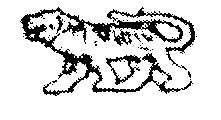 АДМИНИСТРАЦИЯ  ГРИГОРЬЕВСКОГО  СЕЛЬСКОГО  ПОСЕЛЕНИЯМИХАЙЛОВСКОГО  МУНИЦИПАЛЬНОГО   РАЙОНАПРИМОРСКОГО    КРАЯПОСТАНОВЛЕНИЕ27 июля  2015г.                                       с. Григорьевка                                                     № 94О мерах содействия в организации подготовки и проведения выборов депутатов муниципального комитета Григорьевского сельского поселения, Главы Григорьевского сельского поселения, депутатов Думы Михайловского муниципального района на территории Григорьевского сельского поселения в 2015г.В соответствии с Федеральными законами от 06.10.2003 № 131-Ф3 «Об общих принципах организации местного самоуправления в Российской Федерации», от 12.06.2002 № 67-ФЗ «Об основных гарантиях избирательных прав и права на участие в референдуме граждан Российской Федерации», Избирательным кодексом Приморского края от 25.006.2003 (действующая редакция), на основании Устава Григорьевского сельского поселения и в целях организованного проведения 13 сентября 2015г. выборов депутатов муниципального комитета Григорьевского сельского поселения, Главы Григорьевского сельского поселения, депутатов Думы Михайловского муниципального района на территории Григорьевского сельского поселения, администрация Григорьевского сельского поселенияПОСТАНОВЛЯЕТ:Утвердить план основных мероприятий по содействию в организации подготовки и проведения выборов депутатов муниципального комитета Григорьевского сельского поселения, Главы Григорьевского сельского поселения, депутатов Думы Михайловского муниципального района на территории Григорьевского сельского поселения в 2015г.администрацией Григорьевского сельского поселения (приложение № 1).Утвердить состав рабочей группы по подготовке и проведению  выборов депутатов муниципального комитета Григорьевского сельского поселения, Главы Григорьевского сельского поселения, депутатов Думы Михайловского муниципального района 13 сентября  2015 года (приложение № 2).Назначить специалиста администрации Заставную Л.Ф.. ответственной за осуществление взаимодействия органов местного самоуправления с избирателями, избирательными комиссиями, политическими партиями, организациями и учреждениями всех форм собственности по вопросам организации избирательной кампании и обеспечения равных возможностей партий в проведении предвыборной агитации.Руководителям предприятий, организаций и учреждений всех форм собственности, осуществляющих свою деятельность на территории Григорьевского сельского поселения: 4.1)  оказать содействие в подготовке и проведении избирательной кампании;4.2) организовать информационно-разъяснительную работу с трудовыми коллективами своих предприятий, организаций об избирательных правах и гарантиях граждан Российской Федерации, о ходе подготовки выборов, месте, дате и времени их проведения;4.3) выделить и оборудовать  специальные места для размещения предвыборных печатных агитационных материалов;4.4)  обеспечить голосование работников предприятий, учреждений с непрерывным режимом работы.Рекомендовать представителям общественности Григорьевского сельского поселения (Совет ветеранов, Женсоветы, Совет молодёжи) активизировать работу среди населения в плане информирования и повышения активности избирателей, придания гласности выборам.Директорам школ, находящихся на территории поселения (Шилинцева М.В. и Черникова Н.В.): 6.1) оказать содействие в создание условий для работы участковых избирательных комиссий Григорьевского сельского поселения на избирательных участках, расположенных на базах данных ОУ; 6.2) выделить и оборудовать  специальные места для размещения предвыборных печатных агитационных материалов на территории каждого  избирательного участка;6.3) оказать содействие в подготовке и проведении избирательной кампании,6.4) организовать информационно-разъяснительную работу с трудовыми, ученическими коллективами, родителями об избирательных правах и гарантиях граждан Российской Федерации, о ходе подготовки выборов, месте, дате и времени их проведения.Обнародовать настоящее постановление в местах, установленных Уставом Григорьевского сельского поселения.Настоящее  постановление  вступает в силу со дня его официального обнародования.Контроль за исполнением настоящего постановления оставляю за собой.Глава Григорьевского сельского поселения,глава администрации поселения                                                                            А.С. ДрёминПРИЛОЖЕНИЕ № 1к постановлению администрацииГригорьевского сельского поселения                                                                                                                                                                                                                                                                                                                           от  27.07.2015г.  № 94ПЛАН мероприятий администрации Григорьевского сельского поселенияпо подготовке и проведению выборов  депутатов муниципального комитета Григорьевского сельского поселения, Главы Григорьевского сельского поселения, депутатов Думы Михайловского муниципального района (13 сентября 2015 года)ПРИЛОЖЕНИЕ № 2к постановлению администрацииГригорьевского сельского поселения                                                                                                                                                                                                                                                                                                                           от  27.07.2015г.  № 94СОСТАВ рабочей группыпо подготовке и проведению  выборов депутатов муниципального комитета Григорьевского сельского поселения, Главы Григорьевского сельского поселения, депутатов Думы Михайловского муниципального района (13 сентября 2015 года)Руководитель рабочей группы:  Заставная Любовь Фёдоровна – специалист администрацииЧлены рабочей группы:  Дашковская Марина Александровна – бухгалтер-финансист администрации,  Дрёмина Маргарита Валентиновна– руководитель КДЦ с. Григорьевка,  Линская Ирина Ивановна – специалист ВУС и ПС; Ефремова  Наталья Петровна - руководитель КДЦ с. Абрамовка, Мурзак Оксана Григорьевка – библиотекарь с.Новожатково  Тяпкина Наталья Алексеевна – председатель женсовета с. Григорьевка,Полякова Антонина Михайловна – председатель совета ветеранов ГСП  Татарчук Людмила Васильевна – председатель комиссии по делам несовершеннолетних ГСП,  Мешкова Елена Владимировна  – председатель женсовета с. Абрамовка,                 2.10  Мацак Зоя Павловна – председатель женсовета с. Дубки.№ п\пСодержание мероприятия:Срок исполнения:Ответственные:1.Разработка и принятие нормативных актов для организованного проведения на территории поселения предвыборной кампании и  голосования по выборам депутатов муниципального комитета Григорьевского сельского поселения, Главы Григорьевского сельского поселения, депутатов Думы Михайловского муниципального района  13 сентября  2015 годаВ соответствии с законодательством о выборах.Администрация.2.Предоставление участковым избирательным комиссиям на безвозмездной основе помещения, транспортные средства, средств связи, необходимое оборудование.До 01.09.2015г.Администрация3.Обеспечение охраны и пожарной безопасности  помещений избирательных участков, документации участковых избирательных комиссий.Согласно календарному плану подготовки и проведения выборов.Администрация при содействии с ОМВД России по МР.4.Формирование и утверждение персонального состава рабочей группы по подготовке и проведению  выборов депутатов муниципального комитета Григорьевского сельского поселения, Главы Григорьевского сельского поселения, депутатов Думы Михайловского муниципального района 13 сентября  2015 года.До 10.08.2015г.Администрация.5.Проведение заседаний рабочей группы по подготовке и проведению выборов депутатов муниципального комитета Григорьевского сельского поселения, Главы Григорьевского сельского поселения, депутатов Думы Михайловского муниципального района 13 сентября 2015годаПо отдельному графику.Председатель РГ.6.Формирование и утверждение персонального состава штаба по подготовке и проведению  выборов депутатов муниципального комитета Григорьевского сельского поселения, Главы Григорьевского сельского поселения, депутатов Думы Михайловского муниципального района 13 сентября  2015 года.До 10.08.2015г.Администрация, общественность ГСП.7.Составление и согласование планов  мероприятий по подготовке и проведению   выборов депутатов муниципального комитета Григорьевского сельского поселения, Главы Григорьевского сельского поселения, депутатов Думы Михайловского муниципального района:- рабочей группы администрации поселения;- штаба Григорьевского СП.До 14.08.2015г.Глава администрации поселения, председатели РГ и Штаба. 8.Содействие работе штаба по подготовке и проведению выборов.На весь период проведения выборной кампании.Администрация.9.Составление базы данных об избирателях:-списки избирателей зарегистрированных,  но не проживающих на территории сельского поселения;-списки студентов;-списки избирателей, проживающих на территориях других сельских поселений района и МО.До 01.09.2015г.Администрация.10.Предоставление сведений об избирателях в территориальную избирательную комиссию Михайловского муниципального района для корректировки списков избирателей.Не позднее 13.09.2015г.Специалист ВУС и ПС ГСП.11. Организация информационной работы с избирателями.Август – сентябрь 2015 года.РГ, Штаб, общественность.12.Содействие территориальной  и участковым избирательным комиссиям:-создание условий работы избирательным комиссиям- работа со списками и обеспечение охраны правопорядка- обеспечение бесперебойной связи:- обеспечение инвентарём и мебелью;- обеспечение транспортом.В течение всего избирательного периода.Администрация.13.Проверка  готовности  избирательных  участков  к проведению голосования в день выборов 13 сентября  2015 года.8-10 сентября 2015 года.Глава администрации поселения при содействии с ОМВД России по МР.14.Составление графика проведения информационных дней и встреч  с населением на территории сельского поселенияДо 20.08.2015 года.Члены штаба, РГ, Администрация.15.Организация и проведение информационных дней и встреч  с населением на территории сельского поселения.До 13.09.2015 года, по отдельному плану.Члены штаба, РГ, Администрация.16.Выделение и оборудование  специальных мест для размещения предвыборных печатных агитационных материалов на территории каждого  избирательного участка. Не позднее 14.08.2015 года.Администрация.17.Размещение информационных материалов на специальных информационных стендах.Не позднее 03.09.2015 года.Члены штаба, РГ, Администрация.18.Взаимодействие с учреждениями культуры по  информированию избирателей, организации культурно-массовых мероприятий во время  подготовки и проведения выборов:-оформление информационных стендов в учреждениях культуры, посвященных выборам;-составление плана культурно-массовых мероприятий во время проведения и подготовки выборов.Август- сентябрь  2015 г.Администрация.19.Организация работы  со СМИ (районная газета «Вперёд»):- размещение публикаций в районной газете «Вперёд» под рубрикой « Выборы-2015» и другие.На весь период проведения выборной кампании.Члены штаба, РГ, Администрация.20.Ведение на официальном сайте Григорьевского сельского поселения рубрики «Вопрос-ответ» (ответы на вопросы, обращения, поступившие от граждан  в ходе проведения встреч в период подготовки и проведения выборов).Август- сентябрь  2015 г.Администрация.21.Организация  транспортного обслуживания населения в период проведения выборов.13.09.2015 г.Администрация.22.Организация  культурно-досуговых мероприятий во время проведения  выборов 13 сентября  2015 года.13.09.2015 г. (по отдельному плану.Директор МКУК ГСП «КИО».23.Подготовка и организация  торгового обслуживания населения в день проведения  выборов 13 сентября  2015 года.С 02.09.15 по 13.09.2015 г.Администрация.24.Организация работы по взаимодействию со службами жизнеобеспечения района (связь, электрики, милиция, дорожные организации, ЖКХ, пожарная часть, автотранспортное предприятие, МЧС).Август- сентябрь  2015 г.Глава Администрации ГСП.25.Составление и реализация графика дежурства администрации ГСП на время проведения выборов депутатов муниципального комитета Григорьевского сельского поселения, Главы Григорьевского сельского поселения, депутатов Думы Михайловского муниципального района 13 сентября  2015 года.На весь период проведения выборной кампании.Глава Администрации ГСП.26.Проведение  выборов депутатов муниципального комитета Григорьевского сельского поселения, Главы Григорьевского сельского поселения, депутатов Думы Михайловского муниципального района 13 сентября  2015 года.13.09.2015 г.Администрация, РГ, Штаб.27.Подведение итогов голосования по  выборам депутатов муниципального комитета Григорьевского сельского поселения, Главы Григорьевского сельского поселения, депутатов Думы Михайловского муниципального района 13 сентября  2015 года.13.09.2015 г.Администрация, РГ, Штаб.